АБРАЗИВНЫЕ МАТЕРИАЛЫ 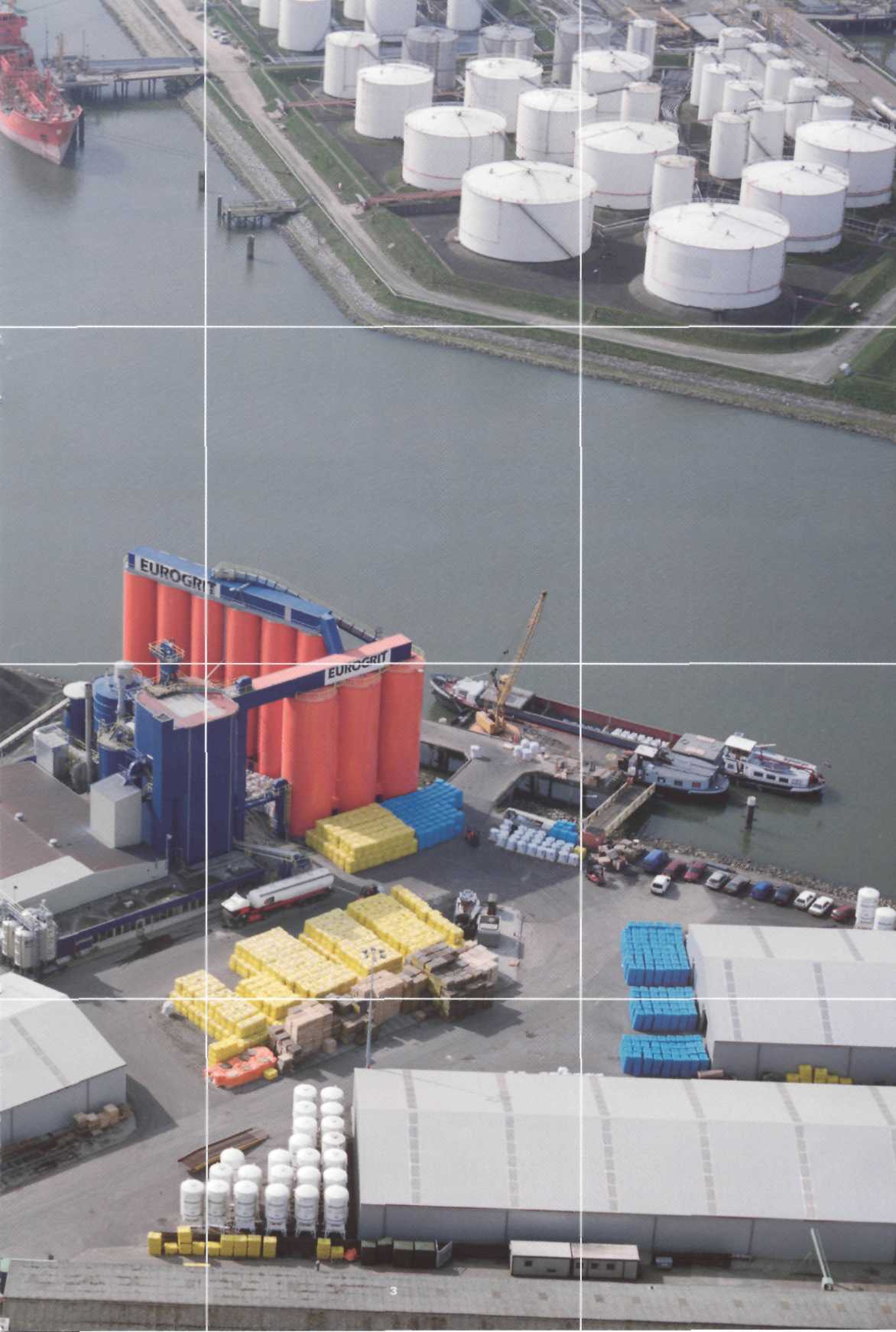     ГРАНДПЛЮСАбразивные материалы “EUROGRIT BV”О КОМПАНИИEUROGRIT BV – голландская компания, занимающаяся производством абразивных материалов и специализированных продуктов из песка и гравия. История фирмы началась в 1818 году, когда Питер Ван Лоун обосновался в деревне Фрейсвейх как независимый поставщик песка. В дальнейшем расширились масштаб деятельности компании и ее ассортимент, к которому добавились наполнительные и шлифовальные материалы.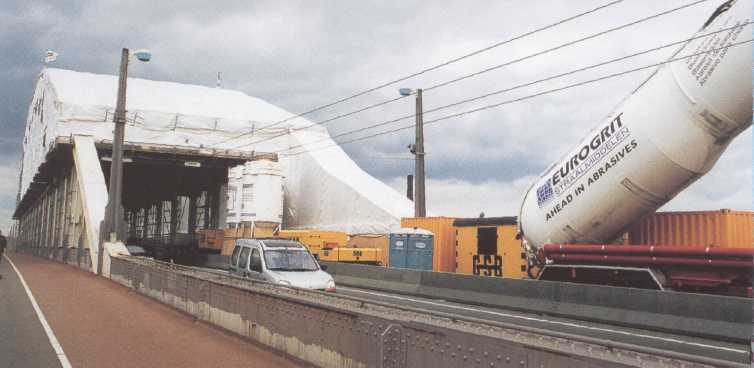 В 50ые годы прошлого века компания EUROGRIT стала первой в Нидерландах представила на рынке абразивные материалы для воздуходувных работ, не содержащие кварца и заменяющие песок. В то время выяснилось, что кварцевый песок – наиболее популярный тогда абразив для струйной обработки поверхностей – опасен для здоровья и может вызвать заболевание легких (силикоз). В 1957 году Правительство Нидерландов выпустило Закон, включавший в себя Декрет о пескоструйной очистке, согласно которому в Нидерландах запрещалось применение кварцевого песка при любых воздуходувных очистительных работах.Новый продукт помог компании EUROGRIT завоевать себе прочное положение на рынке. В 70ые годы компания EUROGRIT стала экспортировать свои абразивные материалы в другие страны. Благодаря высокому качеству продукции и тщательности исполнения заказов фирма EUROGRIT завоевала широкое международное признание и безупречную репутацию.КАКИМИ ПРЕИМУЩЕСТВАМИ ОБЛАДАЮТ АБРАЗИВЫ?Абразивы EUROGRIT безопасны для здоровья и окружающей среды.Абразивы EUROGRIT эффективно подготавливают поверхности, не оставляя на них ржавчины и загрязненийАбразивы EUROGRIT применяются по четким правилам и удобны в работе.Абразивы EUROGRIT обладают высоким качеством и отвечают как европейским, так и мировым требованиям NEN-EN-ISO 9001 : 2000 система качества, соответствуют сертификатам международной организации ISO 11126-11127.Абразивы EUROGRIT удобно упакованы и могут быть легко транспортированы в бумажных мешках вместимостью 15, 20 и , автоцистернах или бункерах.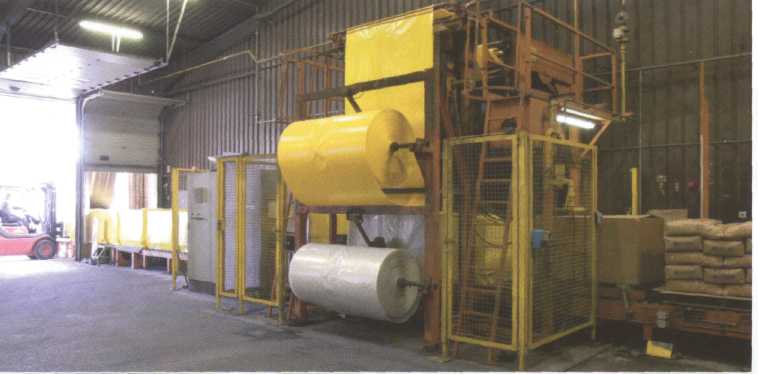 Абразивы EUROGRIT  -  надежность, качество и эффективность.БЕЗОПАСНОСТЬ АБРАЗИВОВАбразивы EUROGRIT абсолютно безопасны для человека и окружающей среды. Ранее в пескоструйной обработке поверхностей использовался песок. В кварцевом песке содержится 80-90 % свободного кремнезема, который отрицательно сказывается на здоровье человека. В процессе струйной обработки поверхности зерна песка расщепляются на очень мелкие микрочастицы. Эти частицы, размером менее 5-10 микрон (Е) и почти невидимые, часто еще очень долгое время остаются в окружающем воздухе и вдыхаются рабочими и всеми, кто находится вблизи места проведения очистительных работ. Скапливаясь и затвердевая в легких, частицы песка вызывают повреждения легочной ткани, что в свою очередь ведет к появлению респираторных заболеваний. В частности, одним из них является силикоз – «болезнь пыльных легких», которая может завершиться летальным исходом. Считается, что качественный респиратор с фильтром, применяемый в процессе воздуходувных очистительных работ, является надежной защитой. Однако это верно лишь отчасти. Во время проведения работ с использованием песка большие облака пыли поднимаются в воздух. Частицы кварцевого песка размером в 2 микрона оседают со скоростью всего  в 24 часа в условиях безветренной погоды. Следовательно, пылевое облако еще долго остается в воздухе и подвергает людей опасности.Когда рабочий по каким-либо причинам прекращает работу, снимает респиратор и оставляет его на рабочей площадке, на стенках респиратора оседает огромное количество микроскопических частиц кварца. При возобновлении работы в респираторе рабочий вдыхает весьма значительные дозы кварцевой пыли. Кроме того, от использования кварцевого песка страдают люди, находящиеся вблизи места проведения работ. Облака кварцевой пыли могут разноситься ветром и наносить вред людям, не имеющим от них никакой защиты. В последние десятилетия во многих странах были приняты законы, запрещающие использование песка для струйной очистки. Абразивы EUROGRIT содержат всего 1 % свободного кварцевого песка, и поэтому не представляют никакой опасности для окружающей среды и человека.Абразивы EUROGRIT – это действенное средство для струйной очистки и одновременная забота о жизни и здоровье людей.ДЛЯ ЧЕГО МОЖНО ИСПОЛЬЗОВАТЬ АБРАЗИВЫ?Применение абразивов разнообразно:Очистка металлических поверхностей от ржавчины и грязи;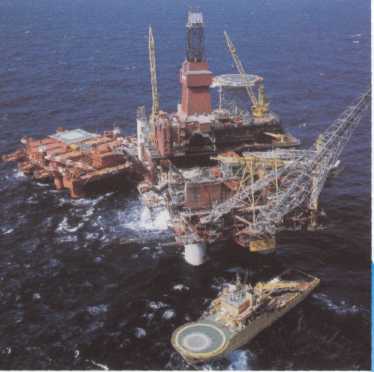 Подготовка оптимального профиля поверхности перед окраской;В строительстве гражданских зданий, мостов, шлюзов, эстакад;В судостроении и судоремонте, на морских буровых установках и платформах;В нефтехимической промышленности;Обработка бетонных и каменных поверхностей;Обработка поверхностей из стекла, хрусталя, нержавеющей стали в декоративных целях.Возможности абразивов при соблюдении всех правил их применения огромны: их можно использовать на суше и на море, внутри зданий и снаружи, под низким и высоким давлением, для очистки легкой, средней и тщательной степени. Однако более всего абразивы сейчас востребованы для струйной очистки поверхностей, которая на сегодняшний день является наиболее эффективным способом предварительной обработки поверхностей. ПРЕДВАРИТЕЛЬНАЯ ОЧИСТКА ПОВЕРХНОСТЕЙКак известно, железо и сталь поддаются коррозии, проявляющейся в образовании ржавчины. Коррозия металла приводит к прямым потерям – около 1,5 % всех запасов металла страны в год. Чтобы конструкции из железа и стали служили дольше и эффективнее, они подвергаются специальной противокоррозийной обработке посредством нанесения защитных слоев краски и других материалов. Однако для достижения наилучшего сцепления краски с поверхностью требуется провести обработку поверхности нанесения. Тщательная предварительная обработка поверхности очень важна. Ни одно даже самое лучшее защитное покрытие не может проявить всю свою эффективность без предварительной обработки. В большинстве случаев причиной преждевременного выхода из строя защитных покрытий является недостаточная или не соответствующая требованиям предварительная подготовка поверхностей. 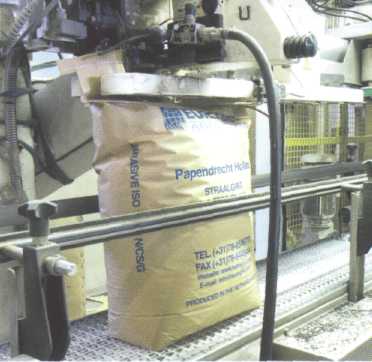 Существуют разнообразные способы предварительной обработки поверхности: ручная и механическая очистка, термическая очистка, очистка с применением химических препаратов (травление). Все эти методы не совершенны. Их недостатки варьируются от получения недостаточной чистоты поверхности до нанесения вреда здоровью и окружающей среде.СТРУЙНАЯ ОБРАБОТКА ПОВЕРХНОСТЕЙОбработка при помощи абразивов – оптимальный способ подготовки поверхностей.Струйная обработка проводится следующими способами:обработка под прямым давлением: абразив с большой силой выдувается на обрабатываемую поверхность;круговая обработка: абразив выбрасывается на обрабатываемую поверхность;обработка водой с добавлением абразива под сильным давлением;Цель обработки: подготовить поверхность для обеспечения оптимального сцепления наносимого затем защитного покрытия с поверхностью.На эффективность защитных покрытий существенно влияют:1. Тщательность очистки поверхности - удаление ржавчины, прокатной окалины, старых слоев краски, а также отложений соли и хлоридов и загрязнений пылью, маслами и жирами.2. Создание профиля на поверхности.ПРОЦЕСС ОБРАБОТКИПеред началом струйных работ с поверхности должны быть удалены толстые слои ржавчины, масло, жир и грязь. После обработки поверхность нужно очистить от свободной пыли. Чтобы реально оценить степень чистоты поверхности, можно использовать специальные международные стандарты. Они учитывают первоначальное состояние поверхности до ее обработки (степень загрязнения) и чистоту поверхности после обработки (степень подготовки).Широкое применение имеет стандарт ISO 8501-1:1988 (E). Он основан на визуальной оценке поверхности и предлагает следующую шкалу оценки:Степени загрязненияА	Значительная часть стальной поверхности покрыта прилипшей прокатной окалиной, ржавчина отсутствует или имеется в небольших количествах;В	Стальная поверхность начала ржаветь и отслаиваться;С	Стальная поверхность или полностью покрыта ржавчиной, или ржавчину можно соскрести. При этом на поверхности заметны небольшие углубления;D	Стальная поверхность полностью покрыта ржавчиной или на ней невооруженным глазом заметны язвины вследствие общей коррозии.Степени подготовки Легкая очисткаSa 1	Когда невооруженным глазом на поверхности не видно масла, жира, грязи, начинающейся ржавчины, остатков защитных покрытий и других инородных веществ (это могут быть водорастворимые соли и остатки, полученные в результате сварочных работ);		Тщательная очисткаSa 2	Когда невооруженным глазом на поверхности не видно масла, жира, грязи и удалена почти вся ржавчина, слои краски и другие инородные вещества. Любые остатки загрязнений прочно скреплены с поверхностью;		Очень тщательная очисткаSa 21/2	Когда невооруженным глазом на поверхности не видно масла, жира, грязи, удалена ржавчина, слои краски и другие инородные вещества. Любые оставшиеся следы загрязнений будут видны только в виде небольших пятен и полос;		Очистка до получения визуально чистой стальной поверхностиSa 3	Когда невооруженным глазом на поверхности не видно масла, жира, грязи, удалена ржавчина, слои краски и другие инородные вещества. Поверхность имеет ровный металлический оттенок.Для составления полной картины степени подготовки поверхности вышеупомянутые степени обычно указываются в сочетании, например: C Sa 2.  Это означает степень подготовки SA-2, достигнутая на поверхности со степенью загрязнения C. Существуют и иные коды для обозначения методов подготовки поверхностей. Кроме стандартов ISO (Международная Организация по Стандартам) используются также и различные американские стандарты. Например, стандарты  SSPC (Общество по Защитным Покрытиям) и NACE (Национальная Ассоциация по Коррозийной Инженерии).Ниже приведена сравнительная таблица стандартов по различным степеням подготовки поверхностей.ВЫБОР АБРАЗИВНОГО МАТЕРИАЛАПравильный выбор материала зависит от первоначального состояния поверхности (степень коррозии);требуемой степени чистоты (степень подготовки);профиля поверхности;специальных требований производителя краски, которой будет впоследствии покрываться поверхность;действующих местных правил и законов;Важной частью подготовки стали является профиль поверхности. Должный профиль, в сочетании с требуемой степенью подготовки поверхности, обеспечивает хорошее скрепление защитного покрытия с поверхностью. Получаемый в результате обработки профиль зависит от размеров зерна используемого абразивного материала, веса и формы зерен, воздействия зерен на поверхность (оказываемое давление на поверхность, расстояние и угол обработки) и ряда других причин в результате обработки могут получиться различные профили поверхности. Крупнозернистые абразивыПри обработке крупнозернистым абразивом получается грубый профиль поверхности. Иногда наличие такого профиля может улучшить скрепление защитного покрытия с поверхностью. Однако чем грубее профиль поверхности, тем больше расход краски, ведь вся поверхность (высшие точки профиля) должна быть тщательно покрыта, все выемки, появившиеся в результате обработки абразивом, должны быть заполнены краской. Во многих случаях производители краски указывают в технических характеристиках требуемые для данного типа краски степень подготовки и профиль поверхности.Необходимо обратить внимание, что при одном и том же объеме или весе абразивного материала, мелких зерен в нем содержится гораздо большее количество, чем крупных. За один и тот же промежуток времени можно израсходовать один килограмм крупнозернистого абразива, содержащего 17-18 000 зерен размером  или один килограмм мелкого абразива, содержащего 800 000 зерен размером . Мелкозернистые абразивыАбразив с более мелким зерном обеспечивает большую скорость очистки и дает лучший результат при нанесении защитного слоя по сравнению с крупнозернистым абразивом. Он позволяет получить более мелкий профиль поверхности с относительно низким расходом краски, что делает использование мелкозернистых абразивов оправданным на новых стальных поверхностях, покрытых только прокатной окалиной или легкой ржавчиной. Однако сильно загрязненная и испорченная коррозией поверхность (несколько слоев краски, толстый слой ржавчины и наросты) не очень легко очищается мелкозернистым абразивом. В этом случае очистительные работы требует больше времени и затрат материала.Крупное зерно абразива очень эффективно для борьбы с  тяжелой коррозией, но часто оказывается слишком грубым для того, чтобы тщательно очистить все углубления и поры поверхности. Во многих случаях для получения наилучших результатов при экономии времени и материала используется смесь абразивов с крупными и мелкими зернами, оптимальная в отношении степени очистки и качеству получаемого профиля.КОРРОЗИЯ МЕТАЛЛАКоррозия – это физико-химическое взаимодействие металла со средой, ведущее к разрушению металла. В процессе коррозии происходит гетерогенное окисление металла или какого-либо компонента металла, сопровождаемое восстановлением одного или нескольких компонентов среды. Если среда электропровода, но реакции будут электрохимическими (при этом окисление – анодный процесс, а восстановление – катодный). При коррозии задействованы три компонента. На поверхности материала выделяют анодную зону с отрицательным зарядом и катодную зону с положительным зарядом. Для реакции необходим также проводник с ионной проводимостью– электролит.При реакции заряженные ионы металла из анодной зоны переходят к электролиту, покрывающему поверхность материала. Ионы соединяются с растворенным в электролите кислородом, в результате чего формируется слой ржавчины на поверхности металла. Эта основная реакция может быть представлена уравнением:Fe          +           H2O           +           O2           =          Fe2O3H2OЖелезо              вода                   кислород                 ржавчина (водный оксид железа)Коррозия может распространяться вдоль анодных территорий поверхности, или же, наоборот, уходить вглубь слоев металла. Коррозия может быть неравномерной из-за химической или физической неоднородности поверхности металла и среды. В зависимости от характера среды различают коррозию в химически агрессивных средах, в том числе газовую, атмосферную, почвенную и т.д. Очень опасны межкристаллическая и «ножевая» коррозия, связанные с усиленной коррозией границ зерен и межкристаллических выделений в сплавах. Эти виды коррозии обычно наблюдаются вдоль сварных швов. Коррозийное растрескивание в условиях воздействия на металл растягивающих напряжений называется коррозией под напряжением. Динамическая знакопеременная коррозия приводит к коррозийной усталости. С конструктивными особенностями изделий связаны щелевая и контактная коррозия. Коррозия усиливается при трении, радиации, высокой скорости потока среды.Характеристики	Еврогрит 	Силикат алюминияХарактеристики				Коричневый плавленый          оксид алюминия  ELK / NKХарактеристики				Закаленный железный гритТаблица характеристик				Еврорам						Медный шлак ГритХарактеристики					ОливинХарактеристики			Гласбедз – Стеклянная крошкаХарактеристики					ГранатХарактеристики				Стальной гритХарактеристики				Стальная дробьХарактеристики			Еврокал (карбонат кальция)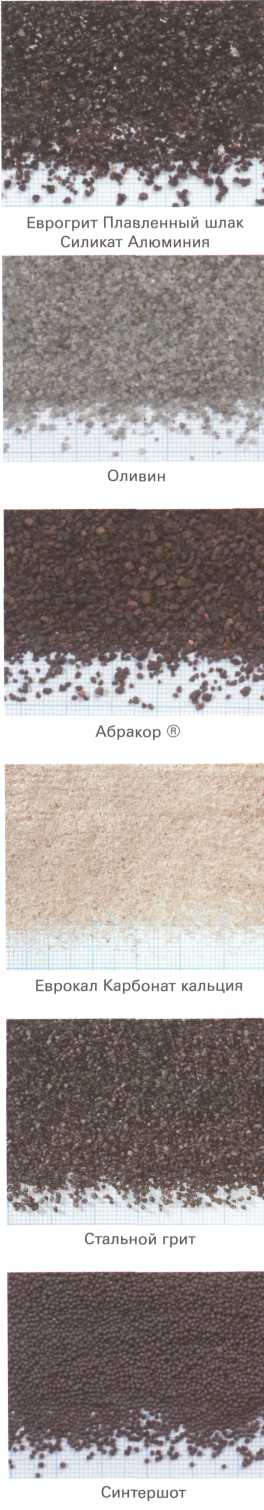 ЧТО ПРЕДСТАВЛЯЮТ СОБОЙ АБРАЗИВЫ?Абразивные материалы (от латинского abrusi – «скоблить») – это природные или искусственные шлифовальные материалы. Они представляют собой порошкообразные вещества, используемые для механической обработки поверхности металлов, минералов, стекла и проч. Обладают высокой твердостью (50 ГПа). Прочность на сжатие превышает прочность на растяжение и изгиб.Абразивы представлены в форме абразивных зерен – монокристаллов или осколков поликристаллических материалов. Размер зерен и их однородность по размеру определяют их так называемую зернистость, от которой во многом зависит абразивная способность. К природным абразивам относятся алмаз, гранаты, корунд, пемза, песок и т.д.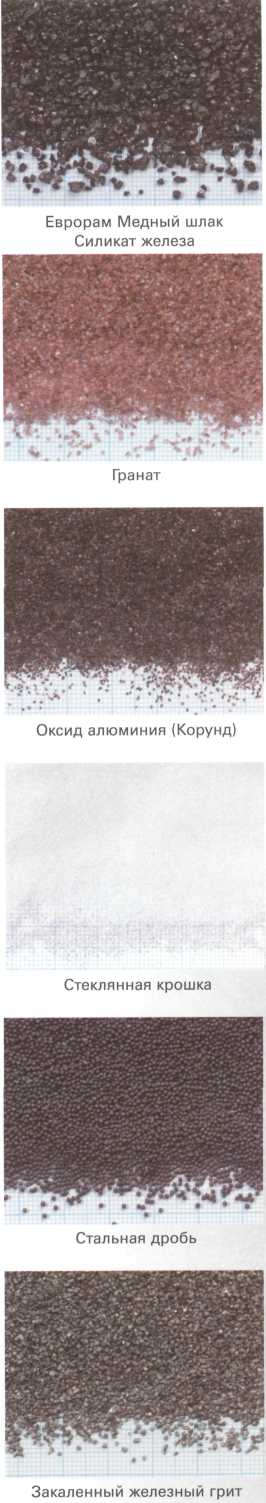 ISOSSPCNACESa 1SSPC-SP-7NACE 4Пескоструйная легкая очисткаSa 2SSPC-SP-6NACE 3Коммерческая пескоструйная очисткаSa 2 1/2SSPC-SP-10NACE 2Пескоструйная очистка, близкая к получению белого металлаSa 3SSPC-SP-5NACE 1Пескоструйная очистка до белого металлаОписаниеЕврогрит  - это абразивный материал силикатно-алюминиевого типа, вырабатываемый из бойлерного шлака.Еврогрит  - это абразивный материал силикатно-алюминиевого типа, вырабатываемый из бойлерного шлака.Еврогрит  - это абразивный материал силикатно-алюминиевого типа, вырабатываемый из бойлерного шлака.Еврогрит  - это абразивный материал силикатно-алюминиевого типа, вырабатываемый из бойлерного шлака.Еврогрит  - это абразивный материал силикатно-алюминиевого типа, вырабатываемый из бойлерного шлака.Еврогрит  - это абразивный материал силикатно-алюминиевого типа, вырабатываемый из бойлерного шлака.ПрименениеДробеструйная обработка стальных и каменных / бетонных поверхностей; удаление ржавчины, старой краски, загрязнений и пр. Позволяет осуществлять очистку разной степени: от степени SA -3, SA - 2,5, SA - 2 и.т.д. вплоть до облегченной поверхностной очистки.Дробеструйная обработка стальных и каменных / бетонных поверхностей; удаление ржавчины, старой краски, загрязнений и пр. Позволяет осуществлять очистку разной степени: от степени SA -3, SA - 2,5, SA - 2 и.т.д. вплоть до облегченной поверхностной очистки.Дробеструйная обработка стальных и каменных / бетонных поверхностей; удаление ржавчины, старой краски, загрязнений и пр. Позволяет осуществлять очистку разной степени: от степени SA -3, SA - 2,5, SA - 2 и.т.д. вплоть до облегченной поверхностной очистки.Дробеструйная обработка стальных и каменных / бетонных поверхностей; удаление ржавчины, старой краски, загрязнений и пр. Позволяет осуществлять очистку разной степени: от степени SA -3, SA - 2,5, SA - 2 и.т.д. вплоть до облегченной поверхностной очистки.Дробеструйная обработка стальных и каменных / бетонных поверхностей; удаление ржавчины, старой краски, загрязнений и пр. Позволяет осуществлять очистку разной степени: от степени SA -3, SA - 2,5, SA - 2 и.т.д. вплоть до облегченной поверхностной очистки.Дробеструйная обработка стальных и каменных / бетонных поверхностей; удаление ржавчины, старой краски, загрязнений и пр. Позволяет осуществлять очистку разной степени: от степени SA -3, SA - 2,5, SA - 2 и.т.д. вплоть до облегченной поверхностной очистки.ХарактеристикиФормаЦветТвердостьУдельный вес материалаУдельный вес в гранулированном видеЭлектропроводимостьВодорастворимые хлоридыФормаЦветТвердостьУдельный вес материалаУдельный вес в гранулированном видеЭлектропроводимостьВодорастворимые хлоридыФормаЦветТвердостьУдельный вес материалаУдельный вес в гранулированном видеЭлектропроводимостьВодорастворимые хлоридыФормаЦветТвердостьУдельный вес материалаУдельный вес в гранулированном видеЭлектропроводимостьВодорастворимые хлориды: острая, граненая;: коричневый /черный;: 7 Mohs;: 2,4 -2,6 кгс / дм3;: 1,3 - 1,4 кгс / дм3;: менее 15 мс/м;: менее 0,001%;: острая, граненая;: коричневый /черный;: 7 Mohs;: 2,4 -2,6 кгс / дм3;: 1,3 - 1,4 кгс / дм3;: менее 15 мс/м;: менее 0,001%;Химический состав(только для справок)SiO2Аl2Оз Fe2O3 СаОК2ОМgОTiO Na2O ДругиеSiO2Аl2Оз Fe2O3 СаОК2ОМgОTiO Na2O Другие: 45  -  52 % в связанной форме, не одержит свободного кремнезема: 24-31%;: 7-11%;: 3 - 8 %;: 2 - 5 %;: 2 - 3 %;: 0 - 2 %;: 0 - 1 %;: Незначительное количество;: 45  -  52 % в связанной форме, не одержит свободного кремнезема: 24-31%;: 7-11%;: 3 - 8 %;: 2 - 5 %;: 2 - 3 %;: 0 - 2 %;: 0 - 1 %;: Незначительное количество;: 45  -  52 % в связанной форме, не одержит свободного кремнезема: 24-31%;: 7-11%;: 3 - 8 %;: 2 - 5 %;: 2 - 3 %;: 0 - 2 %;: 0 - 1 %;: Незначительное количество;: 45  -  52 % в связанной форме, не одержит свободного кремнезема: 24-31%;: 7-11%;: 3 - 8 %;: 2 - 5 %;: 2 - 3 %;: 0 - 2 %;: 0 - 1 %;: Незначительное количество;Размеры зеренТип А1Тип А2Тип А3Тип АВ0.2 - 0.6 мм;0.2 - 1.0 мм;0.2 -1.4 мм;0.2 - 2.2 мм;0.2 - 0.6 мм;0.2 - 1.0 мм;0.2 -1.4 мм;0.2 - 2.2 мм;Тип В1Тип В2Тип ВЗТип XТип В1Тип В2Тип ВЗТип X1.2-2.2 мм;0.8 - 2.2 мм;0.5 - 2.2 мм;0.5-1.6 мм;Упаковка- 3/4 слойные бумажные мешки  вместимостью 25 или   на   обернутых пленкой паллетах.- Крепкие полипропиленовые мешки с 4 подъемными петлями.- Возможны и другие формы упаковки по требованию.- 3/4 слойные бумажные мешки  вместимостью 25 или   на   обернутых пленкой паллетах.- Крепкие полипропиленовые мешки с 4 подъемными петлями.- Возможны и другие формы упаковки по требованию.- 3/4 слойные бумажные мешки  вместимостью 25 или   на   обернутых пленкой паллетах.- Крепкие полипропиленовые мешки с 4 подъемными петлями.- Возможны и другие формы упаковки по требованию.- 3/4 слойные бумажные мешки  вместимостью 25 или   на   обернутых пленкой паллетах.- Крепкие полипропиленовые мешки с 4 подъемными петлями.- Возможны и другие формы упаковки по требованию.- 3/4 слойные бумажные мешки  вместимостью 25 или   на   обернутых пленкой паллетах.- Крепкие полипропиленовые мешки с 4 подъемными петлями.- Возможны и другие формы упаковки по требованию.- 3/4 слойные бумажные мешки  вместимостью 25 или   на   обернутых пленкой паллетах.- Крепкие полипропиленовые мешки с 4 подъемными петлями.- Возможны и другие формы упаковки по требованию.СертификацияСертификаты ISO - 9001, К10475/04.Соответствует стандартам ISO 11126/4 и 11127.Сертификаты ISO - 9001, К10475/04.Соответствует стандартам ISO 11126/4 и 11127.Сертификаты ISO - 9001, К10475/04.Соответствует стандартам ISO 11126/4 и 11127.Сертификаты ISO - 9001, К10475/04.Соответствует стандартам ISO 11126/4 и 11127.Сертификаты ISO - 9001, К10475/04.Соответствует стандартам ISO 11126/4 и 11127.Сертификаты ISO - 9001, К10475/04.Соответствует стандартам ISO 11126/4 и 11127.Описание Оксид Алюминия ELK / NK – это плавленый с помощью электричества оксид алюминия с очень твердым и жестким зерном.Оксид Алюминия ELK / NK – это плавленый с помощью электричества оксид алюминия с очень твердым и жестким зерном.Оксид Алюминия ELK / NK – это плавленый с помощью электричества оксид алюминия с очень твердым и жестким зерном.Оксид Алюминия ELK / NK – это плавленый с помощью электричества оксид алюминия с очень твердым и жестким зерном.Оксид Алюминия ELK / NK – это плавленый с помощью электричества оксид алюминия с очень твердым и жестким зерном.Применение Струйная очистка сжатым воздухом в специальных воздуходувных кабинах итд. Отлично перерабатывается.Струйная очистка сжатым воздухом в специальных воздуходувных кабинах итд. Отлично перерабатывается.Струйная очистка сжатым воздухом в специальных воздуходувных кабинах итд. Отлично перерабатывается.Струйная очистка сжатым воздухом в специальных воздуходувных кабинах итд. Отлично перерабатывается.Струйная очистка сжатым воздухом в специальных воздуходувных кабинах итд. Отлично перерабатывается.Характеристики Форма Цвет Твердость Удельный вес Удельный вес в гранулированном виде Форма Цвет Твердость Удельный вес Удельный вес в гранулированном виде : Угловатая;: коричневый / серый;: 9 Mohs;: 3.96 кгс/дм3;: 1.6-1.8 кгс/дм3;: Угловатая;: коричневый / серый;: 9 Mohs;: 3.96 кгс/дм3;: 1.6-1.8 кгс/дм3;: Угловатая;: коричневый / серый;: 9 Mohs;: 3.96 кгс/дм3;: 1.6-1.8 кгс/дм3;Химический состав (Только для справок) Al2O3TiO2Fe2O3SiO2MgOCaONa2OK2OAl2O3TiO2Fe2O3SiO2MgOCaONa2OK2O: 95.50 %;: 2.70 %;: 0.10 %;: 0.90 %;: 0.25 %;: 0.19 %;: 0.02 %;: 0.09 %;: 95.50 %;: 2.70 %;: 0.10 %;: 0.90 %;: 0.25 %;: 0.19 %;: 0.02 %;: 0.09 %;: 95.50 %;: 2.70 %;: 0.10 %;: 0.90 %;: 0.25 %;: 0.19 %;: 0.02 %;: 0.09 %;Размеры зерен F12F14F16F20F24F30F36F40F46F541410 – 2000;                 Микрон1190 – 1680;1000 – 1410;841 – 1190;595 – 841;500 – 707;420 – 595;354 – 500;297 – 420;250 – 354;1410 – 2000;                 Микрон1190 – 1680;1000 – 1410;841 – 1190;595 – 841;500 – 707;420 – 595;354 – 500;297 – 420;250 – 354;F60F70F80F90F100F120F150F180F220210 – 297;                   Микрон170 – 250;149 – 210;125 – 177;105 – 149;88 – 125;63 – 105;53 – 88;44 – 74;Упаковка Бумажные мешки вместимостью 25 или  на обернутых пленкой экспортных паллетах.Бумажные мешки вместимостью 25 или  на обернутых пленкой экспортных паллетах.Бумажные мешки вместимостью 25 или  на обернутых пленкой экспортных паллетах.Бумажные мешки вместимостью 25 или  на обернутых пленкой экспортных паллетах.Бумажные мешки вместимостью 25 или  на обернутых пленкой экспортных паллетах.ОписаниеЗакаленный железный грит производится из тщательно отобранного, не содержащего сплавов, металлического лома, подвергнутого карбонизации в процессе горячего дутья. Полученная в результате этого процесса дробь затем измельчается.Закаленный железный грит производится из тщательно отобранного, не содержащего сплавов, металлического лома, подвергнутого карбонизации в процессе горячего дутья. Полученная в результате этого процесса дробь затем измельчается.Закаленный железный грит производится из тщательно отобранного, не содержащего сплавов, металлического лома, подвергнутого карбонизации в процессе горячего дутья. Полученная в результате этого процесса дробь затем измельчается.Закаленный железный грит производится из тщательно отобранного, не содержащего сплавов, металлического лома, подвергнутого карбонизации в процессе горячего дутья. Полученная в результате этого процесса дробь затем измельчается.Закаленный железный грит производится из тщательно отобранного, не содержащего сплавов, металлического лома, подвергнутого карбонизации в процессе горячего дутья. Полученная в результате этого процесса дробь затем измельчается.Закаленный железный грит производится из тщательно отобранного, не содержащего сплавов, металлического лома, подвергнутого карбонизации в процессе горячего дутья. Полученная в результате этого процесса дробь затем измельчается.ПрименениеЗакаленный железный грит применяется для обдувки сжатым воздухом в специальных камерах для пескоструйной очистки, оснащенных надлежащим оборудованием для переработки и аппаратурой для извлечения пыли.Закаленный железный грит применяется для обдувки сжатым воздухом в специальных камерах для пескоструйной очистки, оснащенных надлежащим оборудованием для переработки и аппаратурой для извлечения пыли.Закаленный железный грит применяется для обдувки сжатым воздухом в специальных камерах для пескоструйной очистки, оснащенных надлежащим оборудованием для переработки и аппаратурой для извлечения пыли.Закаленный железный грит применяется для обдувки сжатым воздухом в специальных камерах для пескоструйной очистки, оснащенных надлежащим оборудованием для переработки и аппаратурой для извлечения пыли.Закаленный железный грит применяется для обдувки сжатым воздухом в специальных камерах для пескоструйной очистки, оснащенных надлежащим оборудованием для переработки и аппаратурой для извлечения пыли.Закаленный железный грит применяется для обдувки сжатым воздухом в специальных камерах для пескоструйной очистки, оснащенных надлежащим оборудованием для переработки и аппаратурой для извлечения пыли.ХарактеристикиСтруктураФормаЦветТвердостьУдельный весУдельный вес в гранулированном видеСтруктураФормаЦветТвердостьУдельный весУдельный вес в гранулированном виде: мартенсит: угловатая: серый: Rockwell C 61-64: 7.0 кгс/дм3: 4.0 кгс/дм3: мартенсит: угловатая: серый: Rockwell C 61-64: 7.0 кгс/дм3: 4.0 кгс/дм3: мартенсит: угловатая: серый: Rockwell C 61-64: 7.0 кгс/дм3: 4.0 кгс/дм3: мартенсит: угловатая: серый: Rockwell C 61-64: 7.0 кгс/дм3: 4.0 кгс/дм3Химический Состав(Только для справок)CMnSiSPCMnSiSP3.00 - 3.40 %;0.30 - 1.00 %;1.00 - 1.50 %;0.10 - 0.30 %;0.07 - 0.17 %;3.00 - 3.40 %;0.30 - 1.00 %;1.00 - 1.50 %;0.10 - 0.30 %;0.07 - 0.17 %;3.00 - 3.40 %;0.30 - 1.00 %;1.00 - 1.50 %;0.10 - 0.30 %;0.07 - 0.17 %;3.00 - 3.40 %;0.30 - 1.00 %;1.00 - 1.50 %;0.10 - 0.30 %;0.07 - 0.17 %;Размеры зеренG05G07G12G17G240.12 - 0.30;0.18 - 0.42;0.30 - 0.71;0.42 - 0.85;0.60 - 1.00;G34G39G47G550.85 - 1.20;1.00 - 1.40;1.20 - 1.70;1.40 - 2.00;0.85 - 1.20;1.00 - 1.40;1.20 - 1.70;1.40 - 2.00;УпаковкаПластиковые бумажные мешки вместимостью  на обернутых прочной пленкой экспортных паллетах весом 1т.Пластиковые бумажные мешки вместимостью  на обернутых прочной пленкой экспортных паллетах весом 1т.Пластиковые бумажные мешки вместимостью  на обернутых прочной пленкой экспортных паллетах весом 1т.Пластиковые бумажные мешки вместимостью  на обернутых прочной пленкой экспортных паллетах весом 1т.ОписаниеЕврорам - это материал для струйной очистки поверхностей, изготавливаемый из гранулированного шлака, получаемого в результате процессов плавки (также называемый силикатом железа).Еврорам - это материал для струйной очистки поверхностей, изготавливаемый из гранулированного шлака, получаемого в результате процессов плавки (также называемый силикатом железа).Еврорам - это материал для струйной очистки поверхностей, изготавливаемый из гранулированного шлака, получаемого в результате процессов плавки (также называемый силикатом железа).Еврорам - это материал для струйной очистки поверхностей, изготавливаемый из гранулированного шлака, получаемого в результате процессов плавки (также называемый силикатом железа).Еврорам - это материал для струйной очистки поверхностей, изготавливаемый из гранулированного шлака, получаемого в результате процессов плавки (также называемый силикатом железа).ПрименениеСтруйная очистка стальных и каменных/бетонных поверхностей, удаление накипи, ржавчины, старых слоев краски, грязи и пр. Применяется для достижения следующих степеней очистки: SA-3, SA-2 1/2 и SA-2.Струйная очистка стальных и каменных/бетонных поверхностей, удаление накипи, ржавчины, старых слоев краски, грязи и пр. Применяется для достижения следующих степеней очистки: SA-3, SA-2 1/2 и SA-2.Струйная очистка стальных и каменных/бетонных поверхностей, удаление накипи, ржавчины, старых слоев краски, грязи и пр. Применяется для достижения следующих степеней очистки: SA-3, SA-2 1/2 и SA-2.Струйная очистка стальных и каменных/бетонных поверхностей, удаление накипи, ржавчины, старых слоев краски, грязи и пр. Применяется для достижения следующих степеней очистки: SA-3, SA-2 1/2 и SA-2.Струйная очистка стальных и каменных/бетонных поверхностей, удаление накипи, ржавчины, старых слоев краски, грязи и пр. Применяется для достижения следующих степеней очистки: SA-3, SA-2 1/2 и SA-2.ХарактеристикиФорма Цвет Твердость Удельный вес Удельный вес в гранулированном видеФорма Цвет Твердость Удельный вес Удельный вес в гранулированном видеФорма Цвет Твердость Удельный вес Удельный вес в гранулированном видеФорма Цвет Твердость Удельный вес Удельный вес в гранулированном виде: острая и угловатая;: серый /черный;: 7 Mohs;: ± 3.5 кгс/дм3;: ±1.8 кгс/дм3;Химический состав(только для справок)SiO2AI2O3Fe2O3СаОК2ОМgОТiONa2OСвободный кварцSiO2AI2O3Fe2O3СаОК2ОМgОТiONa2OСвободный кварцSiO2AI2O3Fe2O3СаОК2ОМgОТiONa2OСвободный кварц: 25 - 35 % в связанной форме, <1%;: 4 - 9 свободного кварца;: 40 - 45 %;: 4 - 9 %;: 0,1 %;: 0.05 %;: 0.1 %;: 0.2 %;: < 1 %;: 25 - 35 % в связанной форме, <1%;: 4 - 9 свободного кварца;: 40 - 45 %;: 4 - 9 %;: 0,1 %;: 0.05 %;: 0.1 %;: 0.2 %;: < 1 %;Размеры зерен0.1 0.2 0.5 0.2 0.50.8 мм;1.5 мм;1.5 мм;2.5 мм;2.5 мм;0.8 мм;1.5 мм;1.5 мм;2.5 мм;2.5 мм;0.8 мм;1.5 мм;1.5 мм;2.5 мм;2.5 мм;Упаковка- Трех / шестислойные бумажные мешки вместимостью 25 или 50 кг на обернутых прочной пленкой экспортных паллетах.- Крепкие прочные полипропиленовые большие мешки с четырьмя подъемными петлями.- Трех / шестислойные бумажные мешки вместимостью 25 или 50 кг на обернутых прочной пленкой экспортных паллетах.- Крепкие прочные полипропиленовые большие мешки с четырьмя подъемными петлями.- Трех / шестислойные бумажные мешки вместимостью 25 или 50 кг на обернутых прочной пленкой экспортных паллетах.- Крепкие прочные полипропиленовые большие мешки с четырьмя подъемными петлями.- Трех / шестислойные бумажные мешки вместимостью 25 или 50 кг на обернутых прочной пленкой экспортных паллетах.- Крепкие прочные полипропиленовые большие мешки с четырьмя подъемными петлями.- Трех / шестислойные бумажные мешки вместимостью 25 или 50 кг на обернутых прочной пленкой экспортных паллетах.- Крепкие прочные полипропиленовые большие мешки с четырьмя подъемными петлями.ОписаниеОливин – это магниевый силикат железа. Это промышленный материал с высочайшим содержанием магния. Оливин добывается в горах и имеет песочную структуру.Оливин – это магниевый силикат железа. Это промышленный материал с высочайшим содержанием магния. Оливин добывается в горах и имеет песочную структуру.Оливин – это магниевый силикат железа. Это промышленный материал с высочайшим содержанием магния. Оливин добывается в горах и имеет песочную структуру.Оливин – это магниевый силикат железа. Это промышленный материал с высочайшим содержанием магния. Оливин добывается в горах и имеет песочную структуру.ПрименениеОливин используется в дробеструйной очистке, особенно при очистке фасадов зданий или каменных поверхностей при ремонте зданий, очистке их от настенных рисунков и т.д.Оливин используется в дробеструйной очистке, особенно при очистке фасадов зданий или каменных поверхностей при ремонте зданий, очистке их от настенных рисунков и т.д.Оливин используется в дробеструйной очистке, особенно при очистке фасадов зданий или каменных поверхностей при ремонте зданий, очистке их от настенных рисунков и т.д.Оливин используется в дробеструйной очистке, особенно при очистке фасадов зданий или каменных поверхностей при ремонте зданий, очистке их от настенных рисунков и т.д.ХарактеристикиФормаЦветТвердостьУдельный весФормаЦветТвердостьУдельный весФормаЦветТвердостьУдельный вес: Варьируется от полуугловатой до угловатой: Бледно-зеленый: Mohs 6.5 - 7: 3.25 кгс/дм3Химический состав(Только для справок)MgOSiO2Fe2O3Al2O3CaOCr2O3MnONiOMgOSiO2Fe2O3Al2O3CaOCr2O3MnONiOMgOSiO2Fe2O3Al2O3CaOCr2O3MnONiO: 49.00 - 50.00%;: 41.50 - 42.50%;: 6.80 - 7.30%;: 0.40 - 0.50%;: 0.05 - 0.10%;: 0.20 - 0.30%;: 0.05 - 0.10%;: 0.30 - 0.35%;Размеры зеренAFS 30AFS 50AFS 80TS-15TS-24TS-550.2 - 1.20.1 - 0.50.063 - 0.250.06 - 0.250.10 - 0.500.20 - 1.20мм;мм;мм;мм;мм;мм;мм;мм;мм;мм;мм;мм;УпаковкаБумажные мешки с прокладкой вместимостью  на обернутых пленкой экспортных паллетах. Бумажные мешки с прокладкой вместимостью  на обернутых пленкой экспортных паллетах. Бумажные мешки с прокладкой вместимостью  на обернутых пленкой экспортных паллетах. Бумажные мешки с прокладкой вместимостью  на обернутых пленкой экспортных паллетах. ОписаниеГласбедз – это неметаллический минеральный абразив, изготавливаемый из натриевого стекла. Гласбедз – это неметаллический минеральный абразив, изготавливаемый из натриевого стекла. ПрименениеГласбедз используется для дробеструйной очистки, удаления окалины и заусенцев. Это также подходящий материал для применения при контроле струйной очистки (выявления изломов и трещин) и для окончательной декоративной отделки поверхности – глянцевания. Еще одно применение материала – упрочняющая дробеструйная микрообработка. При использовании стеклянной крошки не происходит истирания или разъедания, деформации материала, загрязнения или оседания частиц. Гласбедз можно применять как для сухой струйной очистки сжатым воздухом, так и методом влажной струйной очистки. Гласбедз используется для дробеструйной очистки, удаления окалины и заусенцев. Это также подходящий материал для применения при контроле струйной очистки (выявления изломов и трещин) и для окончательной декоративной отделки поверхности – глянцевания. Еще одно применение материала – упрочняющая дробеструйная микрообработка. При использовании стеклянной крошки не происходит истирания или разъедания, деформации материала, загрязнения или оседания частиц. Гласбедз можно применять как для сухой струйной очистки сжатым воздухом, так и методом влажной струйной очистки. ХарактеристикиФормаЦветТвердостьУдельный весУдельный вес в гранулированном виде: Сферическая: Прозрачный, белый: Rockwell C 47: Mohs 6: 2.5 кгс/дм3: 1.5 кгс/дм3Химический состав(Только для справок)SiO2Na2OCaOMgOAl2O3K2OSO3Fe2O3: 72.0 – 73.0 %;: 13.3 – 14.3 %;: 7.2 – 9.2 %;: 3.5 – 4.0 %;: 0.8 – 2.0 %;: 0.2 – 0.6 %;: 0.3 – 0.3 %;: 0.08 – 0.11 %;Размеры зерен0 – 44        микрон;44 – 88      микрон;53 – 105    микрон;74 – 149    микрон;105 – 210  микрон;149 – 250        микрон;177 – 88          микрон;250 – 420        микрон;420 – 840        микрон;УпаковкаБумажные мешки с прокладкой вместимостью  на обернутых пленкой экспортных паллетах весом 1 метрическая тонна. Бумажные мешки с прокладкой вместимостью  на обернутых пленкой экспортных паллетах весом 1 метрическая тонна. Описание Гранат – это естественный природный минерал. Он нетоксичен и безвреден для здоровья и окружающей среды. Гранат – химически инертный материал, не содержащий свободного кремнезема.Гранат – это естественный природный минерал. Он нетоксичен и безвреден для здоровья и окружающей среды. Гранат – химически инертный материал, не содержащий свободного кремнезема.Гранат – это естественный природный минерал. Он нетоксичен и безвреден для здоровья и окружающей среды. Гранат – химически инертный материал, не содержащий свободного кремнезема.Гранат – это естественный природный минерал. Он нетоксичен и безвреден для здоровья и окружающей среды. Гранат – химически инертный материал, не содержащий свободного кремнезема.Гранат – это естественный природный минерал. Он нетоксичен и безвреден для здоровья и окружающей среды. Гранат – химически инертный материал, не содержащий свободного кремнезема.Гранат – это естественный природный минерал. Он нетоксичен и безвреден для здоровья и окружающей среды. Гранат – химически инертный материал, не содержащий свободного кремнезема.Гранат – это естественный природный минерал. Он нетоксичен и безвреден для здоровья и окружающей среды. Гранат – химически инертный материал, не содержащий свободного кремнезема.Применение Струйная очистка, гидравлическая резка и фильтрация воды.Струйная очистка, гидравлическая резка и фильтрация воды.Струйная очистка, гидравлическая резка и фильтрация воды.Струйная очистка, гидравлическая резка и фильтрация воды.Струйная очистка, гидравлическая резка и фильтрация воды.Струйная очистка, гидравлическая резка и фильтрация воды.Струйная очистка, гидравлическая резка и фильтрация воды.Характеристики ФормаЦветТвердостьУдельный вес Удельный вес в гранулированном виде ФормаЦветТвердостьУдельный вес Удельный вес в гранулированном виде ФормаЦветТвердостьУдельный вес Удельный вес в гранулированном виде : варьирующаяся от полуугловатой до  угловатой: темно-красный: 7.0 – 7.5 Mohs: 4.1 кгс/дм3: 2.38 кгс/дм3: варьирующаяся от полуугловатой до  угловатой: темно-красный: 7.0 – 7.5 Mohs: 4.1 кгс/дм3: 2.38 кгс/дм3: варьирующаяся от полуугловатой до  угловатой: темно-красный: 7.0 – 7.5 Mohs: 4.1 кгс/дм3: 2.38 кгс/дм3: варьирующаяся от полуугловатой до  угловатой: темно-красный: 7.0 – 7.5 Mohs: 4.1 кгс/дм3: 2.38 кгс/дм3Химический состав (Только для справок) SiO2Fe2O3Al2O3MgOCaOMnOSiO2Fe2O3Al2O3MgOCaOMnOSiO2Fe2O3Al2O3MgOCaOMnO: 35 %: 33 %;: 23%;: 7%;: 1%;: 1%;В связанной форме, <1% свободного кремнезема;В связанной форме, <1% свободного кремнезема;В связанной форме, <1% свободного кремнезема;В связанной форме, <1% свободного кремнезема;Размеры зерен #120#80#30-60#20-60: 0.10 - 0.25: 0.125 - 0.40: 0.20 - 0.60: 0.20 - 0.85мм;мм;мм;мм;#20-40#12-40#12-20#8-12#20-40#12-40#12-20#8-12: 0.30 - 0.85: 0.30 - 1.25: 0.45 - 1.25: 0.85 - 1.40мм;мм;мм;мм;Упаковка Бумажные мешки вместимостью  на обернутых пленкой экспортных паллетах.Крепкие полипропиленовые биг-бэги вместимостью 1 т.Бумажные мешки вместимостью  на обернутых пленкой экспортных паллетах.Крепкие полипропиленовые биг-бэги вместимостью 1 т.Бумажные мешки вместимостью  на обернутых пленкой экспортных паллетах.Крепкие полипропиленовые биг-бэги вместимостью 1 т.Бумажные мешки вместимостью  на обернутых пленкой экспортных паллетах.Крепкие полипропиленовые биг-бэги вместимостью 1 т.Бумажные мешки вместимостью  на обернутых пленкой экспортных паллетах.Крепкие полипропиленовые биг-бэги вместимостью 1 т.Бумажные мешки вместимостью  на обернутых пленкой экспортных паллетах.Крепкие полипропиленовые биг-бэги вместимостью 1 т.Бумажные мешки вместимостью  на обернутых пленкой экспортных паллетах.Крепкие полипропиленовые биг-бэги вместимостью 1 т.Описание Стальной грит производится путем измельчения стальной дроби и поэтому имеет такие же химические свойства, как и стальная дробь. Специальная термическая обработка позволяет добиться получения оптимальной микроструктуры и твердости.Стальной грит производится путем измельчения стальной дроби и поэтому имеет такие же химические свойства, как и стальная дробь. Специальная термическая обработка позволяет добиться получения оптимальной микроструктуры и твердости.Стальной грит производится путем измельчения стальной дроби и поэтому имеет такие же химические свойства, как и стальная дробь. Специальная термическая обработка позволяет добиться получения оптимальной микроструктуры и твердости.Стальной грит производится путем измельчения стальной дроби и поэтому имеет такие же химические свойства, как и стальная дробь. Специальная термическая обработка позволяет добиться получения оптимальной микроструктуры и твердости.Применение Стальной грит используется для струйной очистки сжатым воздухом в закрытых системах для переработки, например, в специальных воздуходувных кабинах и.т.д.Стальной грит используется для струйной очистки сжатым воздухом в закрытых системах для переработки, например, в специальных воздуходувных кабинах и.т.д.Стальной грит используется для струйной очистки сжатым воздухом в закрытых системах для переработки, например, в специальных воздуходувных кабинах и.т.д.Стальной грит используется для струйной очистки сжатым воздухом в закрытых системах для переработки, например, в специальных воздуходувных кабинах и.т.д.Характеристики СтруктураФормаЦветТвердостьУдельный весУдельный вес в гранулированном видеСтруктураФормаЦветТвердостьУдельный весУдельный вес в гранулированном виде: Равномерно закаленный мартенсит: угловатая: голубая сталь / серый: H – Rockwell C > 60  L – Rockwell C 55-60  S – Rockwell C 40-50: 7.4 кгс/дм3: 4.4 кгс/дм3: Равномерно закаленный мартенсит: угловатая: голубая сталь / серый: H – Rockwell C > 60  L – Rockwell C 55-60  S – Rockwell C 40-50: 7.4 кгс/дм3: 4.4 кгс/дм3Химический состав (Только для справок)CMnSiSPCMnSiSP: 0.85 - 1.20 %;: 0.60 - 1.20 %;: > 0.40 %;: < 0.04 %;: < 0.04 %;: 0.85 - 1.20 %;: 0.60 - 1.20 %;: > 0.40 %;: < 0.04 %;: < 0.04 %;Размеры зерен G120G80G50G40G25: 0.125 - 0.30;: 0.18 - 0.42;: 0.30 - 0.71;: 0.42 - 1.00: 0.71 - 1.19G18G16G14G12: 1.00 - 1.41;: 1.19 - 1.68;: 1.41 - 2.00;: 1.68 - 2.83;Упаковка Пластиковые бумажные мешки вместимостью  на обернутых прочной пленкой экспортных паллетах весом 1 т. Пластиковые бумажные мешки вместимостью  на обернутых прочной пленкой экспортных паллетах весом 1 т. Пластиковые бумажные мешки вместимостью  на обернутых прочной пленкой экспортных паллетах весом 1 т. Пластиковые бумажные мешки вместимостью  на обернутых прочной пленкой экспортных паллетах весом 1 т. Описание Стальная дробь изготавливается путем расплавки тщательно отобранного металлического лома в электропечах сверхвысокой мощности. Специальная термическая обработка позволяет получить оптимальную микроструктуру и твердость. Стальная дробь изготавливается путем расплавки тщательно отобранного металлического лома в электропечах сверхвысокой мощности. Специальная термическая обработка позволяет получить оптимальную микроструктуру и твердость. Стальная дробь изготавливается путем расплавки тщательно отобранного металлического лома в электропечах сверхвысокой мощности. Специальная термическая обработка позволяет получить оптимальную микроструктуру и твердость. Стальная дробь изготавливается путем расплавки тщательно отобранного металлического лома в электропечах сверхвысокой мощности. Специальная термическая обработка позволяет получить оптимальную микроструктуру и твердость. Стальная дробь изготавливается путем расплавки тщательно отобранного металлического лома в электропечах сверхвысокой мощности. Специальная термическая обработка позволяет получить оптимальную микроструктуру и твердость. Стальная дробь изготавливается путем расплавки тщательно отобранного металлического лома в электропечах сверхвысокой мощности. Специальная термическая обработка позволяет получить оптимальную микроструктуру и твердость. Применение Стальную дробь можно использовать при работе на станках, приводимых в движение рабочим колесом, а также для струйной очистки сжатым воздухом в закрытых системах для переработки, например, в специальных воздуходувных кабинах и.т.д.Стальную дробь можно использовать при работе на станках, приводимых в движение рабочим колесом, а также для струйной очистки сжатым воздухом в закрытых системах для переработки, например, в специальных воздуходувных кабинах и.т.д.Стальную дробь можно использовать при работе на станках, приводимых в движение рабочим колесом, а также для струйной очистки сжатым воздухом в закрытых системах для переработки, например, в специальных воздуходувных кабинах и.т.д.Стальную дробь можно использовать при работе на станках, приводимых в движение рабочим колесом, а также для струйной очистки сжатым воздухом в закрытых системах для переработки, например, в специальных воздуходувных кабинах и.т.д.Стальную дробь можно использовать при работе на станках, приводимых в движение рабочим колесом, а также для струйной очистки сжатым воздухом в закрытых системах для переработки, например, в специальных воздуходувных кабинах и.т.д.Стальную дробь можно использовать при работе на станках, приводимых в движение рабочим колесом, а также для струйной очистки сжатым воздухом в закрытых системах для переработки, например, в специальных воздуходувных кабинах и.т.д.Характеристики СтруктураФормаЦветТвердостьУдельный весУдельный вес в гранулированном видеСтруктураФормаЦветТвердостьУдельный весУдельный вес в гранулированном виде: равномерно закаленный мартенсит;: сферическая;: голубая сталь / черный;: H - Rockwell C 40-50;: 7.4 кгс/дм3;: 4.4 кгс/дм3;: равномерно закаленный мартенсит;: сферическая;: голубая сталь / черный;: H - Rockwell C 40-50;: 7.4 кгс/дм3;: 4.4 кгс/дм3;: равномерно закаленный мартенсит;: сферическая;: голубая сталь / черный;: H - Rockwell C 40-50;: 7.4 кгс/дм3;: 4.4 кгс/дм3;: равномерно закаленный мартенсит;: сферическая;: голубая сталь / черный;: H - Rockwell C 40-50;: 7.4 кгс/дм3;: 4.4 кгс/дм3;Химический состав (Только для справок) CMnSiSPCMnSiSP: 0.85 - 1.20 %;: 0.60 - 1.20 %;: > 0.40 %;: < 0.04 %;: < 0.04 %;: 0.85 - 1.20 %;: 0.60 - 1.20 %;: > 0.40 %;: < 0.04 %;: < 0.04 %;: 0.85 - 1.20 %;: 0.60 - 1.20 %;: > 0.40 %;: < 0.04 %;: < 0.04 %;Размеры зерен S70S110S170S230S280: 0.18 - 0.35;: 0.30 - 0.50;: 0.42 - 0.71;: 0.59 - 0.84;: 0.71 - 1.00;S330S390S460S550S780: 0.84 - 1.19;: 1.00 - 1.41;: 1.19 - 1.68;: 1.41 - 2.00;: 2.00 - 2.80;: 0.84 - 1.19;: 1.00 - 1.41;: 1.19 - 1.68;: 1.41 - 2.00;: 2.00 - 2.80;Упаковка Пластиковые бумажные мешки вместимостью  на обернутых прочной пленкой экспортных паллетах весом 1 т. Пластиковые бумажные мешки вместимостью  на обернутых прочной пленкой экспортных паллетах весом 1 т. Пластиковые бумажные мешки вместимостью  на обернутых прочной пленкой экспортных паллетах весом 1 т. Пластиковые бумажные мешки вместимостью  на обернутых прочной пленкой экспортных паллетах весом 1 т. Описание Еврокал – это Карбонат Кальция очень низкой степени твердости. Он несколько раз измельчается и просеивается, затем подвергается воздушной сепарации с целью получения материала высокой чистоты с регулируемым уровнем зернистости. Высушенный материал содержит очень незначительное количество влаги.Еврокал – это Карбонат Кальция очень низкой степени твердости. Он несколько раз измельчается и просеивается, затем подвергается воздушной сепарации с целью получения материала высокой чистоты с регулируемым уровнем зернистости. Высушенный материал содержит очень незначительное количество влаги.Еврокал – это Карбонат Кальция очень низкой степени твердости. Он несколько раз измельчается и просеивается, затем подвергается воздушной сепарации с целью получения материала высокой чистоты с регулируемым уровнем зернистости. Высушенный материал содержит очень незначительное количество влаги.Применение Струйная очистка фасадов, памятников итд. Можно использовать для очистки сухим, слегка увлажненным и влажным методом. Не повреждает очищаемую поверхность.Струйная очистка фасадов, памятников итд. Можно использовать для очистки сухим, слегка увлажненным и влажным методом. Не повреждает очищаемую поверхность.Струйная очистка фасадов, памятников итд. Можно использовать для очистки сухим, слегка увлажненным и влажным методом. Не повреждает очищаемую поверхность.Характеристики Форма:Цвет:Твердость:Удельный вес:Удельный вес в гранулированном виде:Форма:Цвет:Твердость:Удельный вес:Удельный вес в гранулированном виде:Полуугловатая;Белый с желтоватым оттенком;2.5-3 Mohs±2.5 кгс/дм3±1.4 кгс/дм3Химический состав (Только для справок) CaCO3MgOSiO2Al2O3Fe2O3H2OДругие99.2 %0.2 %0.2 %0.04 %0.03 %0.05 %Незначительное количество99.2 %0.2 %0.2 %0.04 %0.03 %0.05 %Незначительное количествоРазмеры зерен Мелкие:Средние:Крупные:Очень крупные:0.02 - 0.25 mm0.04 - 0.50 mm0,50 - 1,00 mm0.50 - 1.70 mm0.02 - 0.25 mm0.04 - 0.50 mm0,50 - 1,00 mm0.50 - 1.70 mmУпаковка Мешки вместимостью 25 или 50 кг на обернутых пленкой экспортных паллетах.Мешки вместимостью 25 или 50 кг на обернутых пленкой экспортных паллетах.Мешки вместимостью 25 или 50 кг на обернутых пленкой экспортных паллетах.